This series of power supplies can generate output that ranges from 3kV to 6kV, 3kW to 6kWand are housed in compact 19” racks to give a highly regulated output. These unit are typically used for glow discharge application.                                                            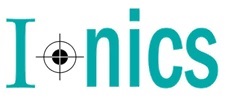 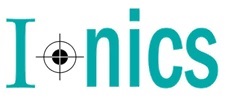 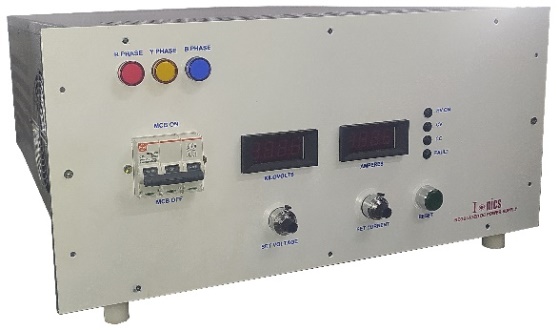 Features:Precision RegulatedLow RippleHigh Stability19” Rack MountableOEM Customization Available        *Optional. RS232 interface available at an extra cost.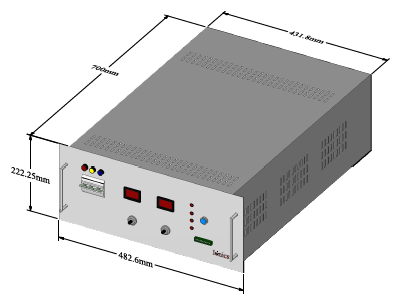 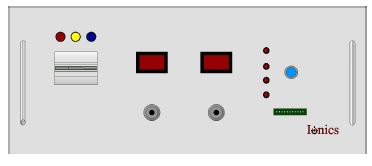 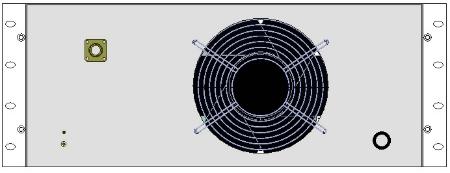 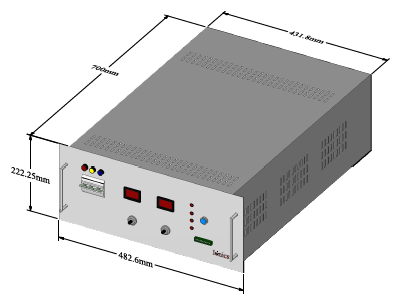 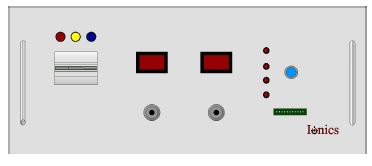 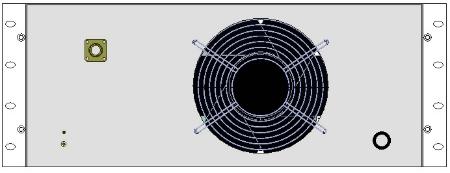 For any queries or customization requests contact us at info@ionics.co.inFor product line information visit us at www.ionics.co.inTechnical SpecificationsTechnical SpecificationsPARAMETERSPECIFICATIONInput Voltage415V±10% AC, 50Hz, three phaseOutput Voltage 0 to 6kV DCOutput Current0 to 1APolarityNegativeVoltage RegulationLine regulation: ≤0.05% of full voltage and +500mv over the specified input range.Load regulation: ≤0.1% of full voltage and +500mv for no load to full load change.    Current RegulationLine regulation: ≤ 0.1% of full current over the specified input range.Load regulation: ≤0.2% of full current and +/- 100uA for any voltage change. Stability≤ 0.05%/hour after 1 hour warm upTemperature Coefficient< 0.05%/ºCRegulation ModeConstant voltage – Constant currentVoltage & Current ControlLocal: By 10-turn potentiometers with lockable counting dials on the front panel over entire range from zero to maximum rating Remote: Control through computer interface*ProtectionsAgainst over current, over voltage, over temperature, short-circuit and arcRemote Controls & Signals through D-Connector (External RS232 Microcontroller Module) *10V DC reference10V DC HV enable signal0 to 10V DC signal for voltage & current control0 to 10V DC signal for voltage & current monitoringProtectionsAgainst over current, over voltage, over temperature, short-circuit and arcCoolingForced airFront PanelMCB for mains power ON/OFF with indication3½ digit voltage and current meters10-turn potentiometers for voltage and current controlLED indication for faulty tripPush button to reset trip conditionConstant voltage – constant current mode indicationBack PanelTerminal block for mains input Fuse holders with fuseTerminals for outputStud for grounding the unitTopologyHigh frequency resonant / PWM-controlled switch modeSwitching DeviceIGBTCabinet19” rack, powder coatedRemote Interface Connector ConfigurationRemote Interface Connector ConfigurationRemote Interface Connector ConfigurationPins14 Pin Pluggable Connector25 Pin D Connector1EarthEarth2CommonCommon3InterlockHV Enable4HV EnableVoltage Control Remote510 V DC ReferenceCurrent Control Remote6CommonOver Voltage Control Remote*7Voltage Control RemoteOver Current Control Remote*8Voltage Control LocalCommon9CommonVoltage Monitor10Current Control RemoteCurrent Monitor11Current Control LocalReserved Monitor*12CommonReserved Monitor*13Voltage MonitorCommon14Current MonitorMode Status15Interlock Status16HV ON Status17Common18PS Fault Status*19Over Voltage Status*20Over Current Status*21Over Temperature Status*22Open Circuit Status*23Phase Failure Status*24Reserved Status*25Common